For several years now, Chumuckla Elementary has received a $500 grant through the ExxonMobil Educational Alliance program.  We are nominated by the Puckett Oil Company located in Pensacola based on input from the local store in Jay located at 3831 Hwy 4.  The money from this grant helps to fund anything that is related to math or science instruction.  We sincerely thank our local store for nominating our school for this reward again this year.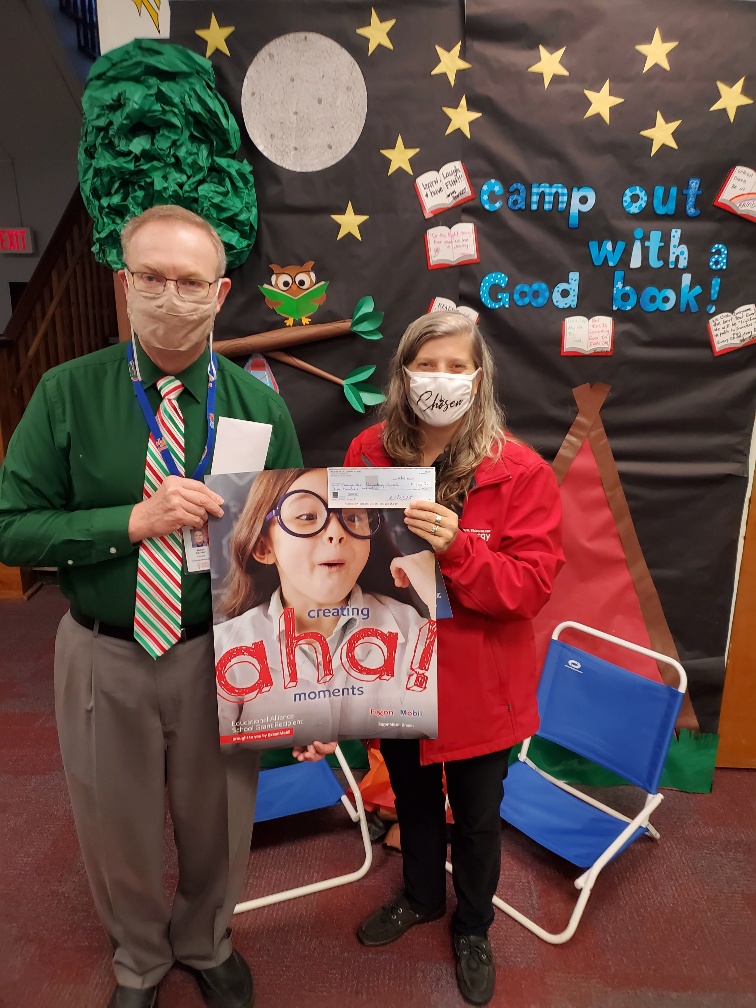 